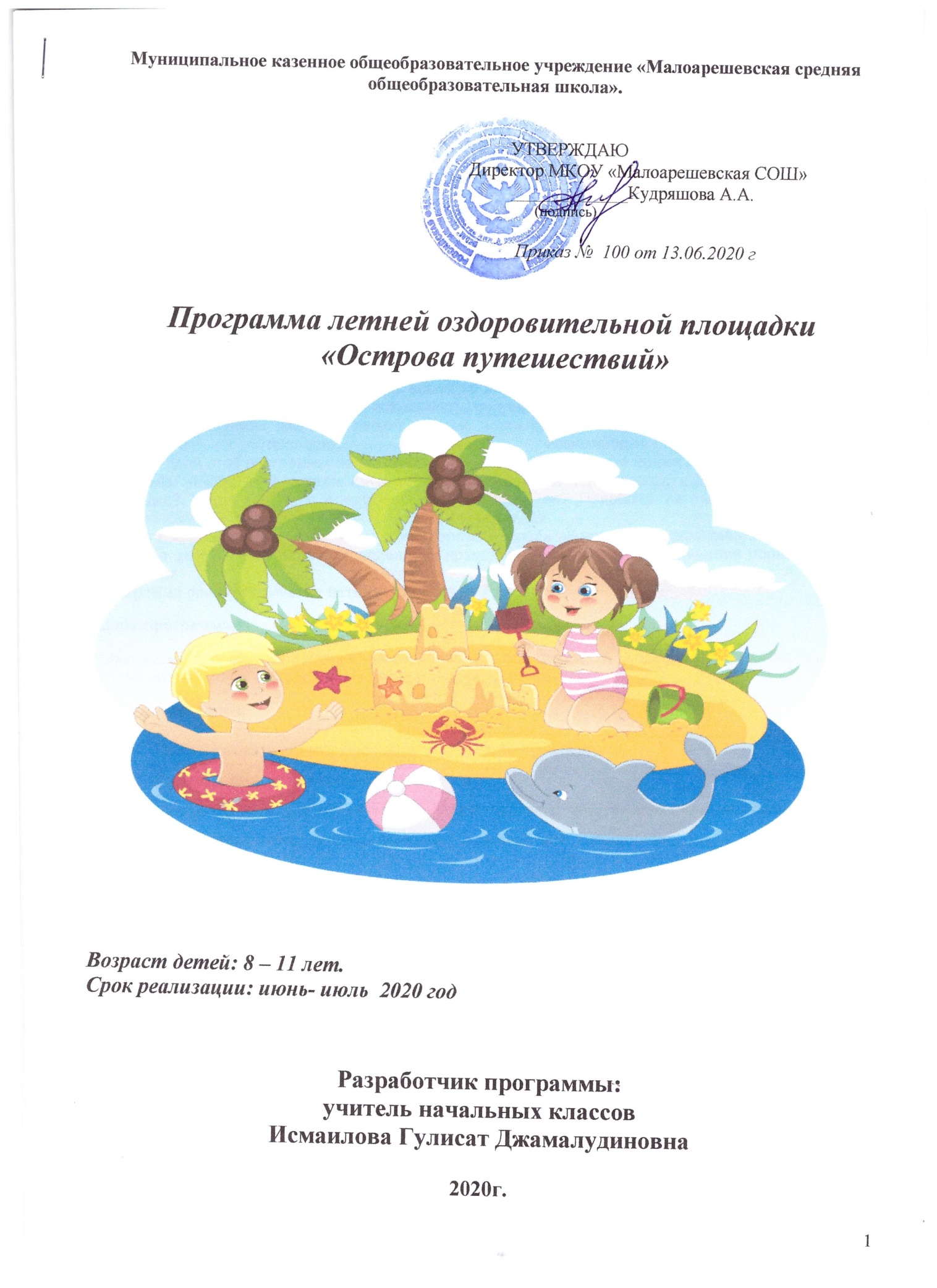 Программа летней оздоровительной площадкиПрограмма летней оздоровительной площадки «ОСТРОВА  ПУТЕШЕСТВИЙ»Снова лето к нам пришло
Это очень хорошо!
Отдыхать в пришкольном лагере
Пришла пора.
Собирайся детвора!Пояснительная    записка
Актуальность
ЛЕТО – любимая пора для детей. Летняя большая перемена дана школьникам для укрепления их здоровья, физической закалки, восстановления сил после долгого учебного года. Летнее время – это обогащение, действие, проба своих сил, освоение и осмысление окружающего мира детьми. Это время открытий, знакомств. Детям дается возможность почувствовать себя организатором проводимых дел и активным участником жизни в лагере. А нам, взрослым, важно помочь детям в реализации их творческого потенциала, личностных возможности каждого ребенка.
Главная идея этой программы заключается в том, чтобы сделать это время для детей незабываемым, полезным. Чтобы дети смогли дать положительный ответ на вопросы: «Понравилось ли тебе на площадке? Хотел бы ты в следующий раз посещать ее? Приобрел ли ты новых друзей? Чему интересному научился здесь?»
Работа всей оздоровительной площадки в первую очередь нацелена на сохранения и восстановления здоровья детей. Программа направлена на нравственные ценности, на этические нормы и культуру поведения детей в обществе.
Программа ориентирована на детей в возрасте от 7 до 10 летЦель программы:Создание условий, интересных, разнообразных по форме и содержанию и обеспечивающих полноценный отдых, оздоровление детей и творческое развитие.Задачи программы:Способствовать укреплению навыков здорового образа жизни.Раскрыть творческий потенциал учащихся.Развивать нравственные качества личности на основе общечеловеческих ценностей.Совершенствовать систему организации внеурочной деятельности детей в разновозрастных группах.Создать положительный, эмоциональный климат в коллективе лагеря.Программа разработана с учетом нормативно-правовых документов:Конвенцией ООН о правах ребенка;Конституцией Российской Федерации;Законом РФ «Об образовании».Программа «Острова путешествий» основана на педагогических принципах:Гуманизма, предполагающего отношения к каждому из детей как к самоценностиТолерантности, терпимости к мнению других людей, другому образу жизни.Творчества, творческого отношения к делу, проявление способностей в полной мере.Духовности, формирования у детей и подростков нравственных ценностей, соблюдение норм морали.Доступности, учет возрастных особенностей детей и выбранных форм работы с детьми.Содержание и формы реализации программыРеализация цели и задач оздоровительной площадки осуществляется по программе «Острова путешествий». Каждый день будет посвящен открытию одного из островов под названием:Остров ВстречОстров ТрудолюбовОстров ЗдоровячковОстров Умников и умницОстров КиноманияОстров РобинзоновОстров СказочныйОстров Народной игры, игрушкиОстров ИменинниковОстров Чудесной природыОстров Зеленый огонекОстров ДобротыОстров ПамятиОстров Мульти-пультиОстров Приятных неожиданностейКаждый путешественник должен соблюдать Законы площадки:Закон Доброты («Не обижай!»)Закон Рыцарства («Будь внимателен!»)Закон Дружбы («Один за всех и все за одного!»)Закон Территории («Правила жизни отряда»)Закон Природы («Не вреди!») Закон Взаимовыручки («Идем на помощь!»)Закон Порядка («Чистота – залог здоровья»)Выполнение законов всеми путешественниками предполагает сделать жизнь детей интересной, приносящей радость себе и другим. Разработана система стимулирования успешности и личностного роста. Каждый путешественник может ежедневно получать «солнышко» за активное участие. В конце сезона подводятся итоги: подсчитывается количество открытых островов той или иной группой путешественников. По результатам итогов победители получают призы и награды.Предполагаемые результаты программы.Сохранение и увеличение количества учащихся, охваченных организационными формами отдыха и труда.Ограждение детей от возможности совершения правонарушений в каникулярный период. Успешность детей в различных мероприятиях повысит социальную активность, даст уверенность в своих силах и талантах.Обеспечение безопасности жизни и здоровья детей, отсутствие случаев детского дорожно-транспортного травматизма.Приобретение новых знаний о родном крае, Родине.Творческий рост педагогов, реализующих проект летнего оздоровления детей.Муниципальное казенное общеобразовательное учреждение «Малоарешевская средняя общеобразовательная школа».                                                                                             УТВЕРЖДАЮ  	                                                                              Директор МКОУ «Малоарешевская СОШ»                                                                                          _____________Кудряшова А.А                                                                                                                       (подпись)                                                                                                                                                Приказ №  101  от 13.06.2020 гСписочный состав работников  ДПОПпри МКОУ  «Малоарешевская СОШ»                                   ВРЕМЯ РАБОТЫ                          детской оздоровительной площадки                                          на июнь - июль  2020 года                            10.00 – 12.00Муниципальное казенное общеобразовательное учреждение «Малоарешевская средняя общеобразовательная школа».План работы   летней оздоровительной площадки МКОУ «Малоарешевская СОШ» в 2020 г. по программе «Острова путешествий »Муниципальное казенное общеобразовательное учреждение «Малоарешевская средняя общеобразовательная школа».                                                                                             УТВЕРЖДАЮ  	                                                                              Директор МКОУ «Малоарешевская СОШ»                                                                                          _____________Кудряшова А.А.                                                                                                                       (подпись)                                                                                                                                                Приказ № 101    от 13.06.2020 гСПИСОК УЧАЩИХСЯ, ПОСЕЩАЮЩИХ ПРИШКОЛЬНУЮ ПЛОЩАДКУ  №ФИОДолжность1Шахвалиева Л.Н.Координатор площадки - зам.директора по ВР2Лукашенкова О.М.  Заместитель - координатора                  старшая вожатая 3Исмаилова Г.ДжВоспитатель 4Магомедова А.М.                    Воспитатель 5Закариев З.Р.Инструктор по физической культуре          УТВЕРЖДАЮ  Директор МКОУ «Малоарешевская  СОШ»_____________Кудряшова А.А.(подпись)                                                     	                                                                                                                                                                                                                                                                                              Приказ № 100    от 13.06.2020 г№ п/пМероприятиядата1Остров «Встреча»
1. Общий сбор: прием детей.
2.Конкурс рисунков на асфальте «Здравствуй, лето!»10.06. 2020 г2Остров «Трудолюбов»
1. Минутка здоровья
2. Принятие законов летней площадки
11.06. 2020 г3Остров «Смелых»
1.Минутка здоровья «Осторожно, клещи!»»
2.Конкурс рисунков «Мы любим спорт»
3.Загадки на спортивную тему.13.06. 2020г4Остров «Умники и умницы»
1. Минутка здоровья «Как правильно загорать»
2.Игра «Звездный час»	15.06. 2020 г5Остров «Киномания»
1. Минутка здоровья «Уход за зубами»
2.Просмотр кинофильма
	16.06. 2020 г.6Остров «Робинзонов»
1. Минутка здоровья «Зарядка и ее значение»
2. Просмотр видеоролика об островах17.06. 2019 г7«Остров путешественников»1. Географическая викторина «По родной стране»2. Просмотр мультфильмов.	18.06. 2019 г8Остров «Сказочный»
1. Минутка здоровья «Предметы личной гигиены»
2.Чтение сказок
3.Конкурс рисунков «По страницам любимых сказок»19.06. 2019 г9Остров «Народная игра и игрушка»
1. Минутка здоровья «Уход за кожей»
2.Оригами. Игрушки из бумаги
	20.06. 2019 г10«Остров героев Великой Отечественной войны»1 День памяти и скорби.  2. Видео-урок «Герои России»22.06. 2020 г11Остров «Именинников»
1. Минутка здоровья «Значение режима для человека»
2.Показ видеоролика «Мой знак  Зодиака»23.06. 2020 г12Остров «Чудесной природы»
1.Минутка здоровья «Для чего мы моем руки»
2.Игра по станциям «Люби и знай свой край»25. 06. 2020 г13Остров «Зеленый огонек»1.Минутка здоровья «Помощь при укусе насекомых»
2.Конкурс знатоков «Самый умный Знайка по ПДД»
3.Конкурс рисунков «Мы едем, едем, едем…»26.06. 2020 г14Остров «Доброты»
1. Минутка здоровья «Помощь при ожоге»
2.Мастерская «Помоги книге»	27.06. 2020 г15Остров «Здоровячков»
1. Минутка здоровья «Друзья Мойдодыра»
2. Конкурс рисунков «Мы любим спорт»
3.Загадки на спортивную тему.29.06. 2020 г16Остров «Мульти-пульти»
1. Минутка здоровья «Наша осанка»
2.Просмотр мультфильмов30.06. 2020 г17Остров «Приятных неожиданностей»
1. Минутка здоровья «Вредные привычки»
2.Игры на свежем воздухе01.07. 2020 г18Остров «Игры»1. Игры на свежем воздухе.
2. Игра –викторина «Мы поклонники ЗОЖ»02.07. 2020 г19«Остров цветочный»Игра –викторина о цветах.      2. « Уход за комнатными цветами03. 07. 2020 г20«Остров интересов»1 «В гостях у старой, старой сказки» игровая программа. 2. Очумелые ручки – клеим, лепим, мастерим.3.Час головоломок и кроссвордов.04.07. 2020 г21Остров прощаний»Закрытие . Награждение детей по итогам путешествия.06.07. 2020 г№Список учащихсяГод рожденияклассДомашний адрес1Арсланов Саид06.02.2013 г1«а»кл.с.Малая Арешевка, ул.Юбилейная2Шапиев Ильяс17.10.2012г.1«а»кл.с.Малая Арешевка, ул.Кирова3Гаджиева Марият13.06.2012 г1«а»клс.Малая Арешевка, ул.Кирова4Висалова Эльмина19.03.2013 г1 б клс.Малая Арешевка,ул.Озерная5Гаджиев Саид30.04.2012 г1 б клс.Малая Арешевка, ул.Мельникова6Алиева Ася24.09.2012 г1 б кл.с.Малая Арешевка , ул.Советская7Абдулкадирова  Фарида  27.01.29011 г2 б клс.Малая Арешевка , ул.Дробот8Ашурбеков  Магомед           22.01.2011 г2б клс.Малая Арешевка , ул.Дробот9Камилова Сумая   05.09.20112а кл.с.Малая Арешевка , ул.Кирова10Исаева Саида06.10.2011 г2 а кл.с.Малая Арешевка , ул.Мельникова11Терехова Наталья16.04.2011 г2 а кл.с.Малая Арешевка , ул.Кирова12Арсланов Магомедхабиб30.07.2011 г2 а кл.с.Малая Арешевка ,ул.Юбилейная13Сурхаев Адам09.03.2011 г2 а кл.с.Малая Арешевка , ул.Дробот14Арсланова Камилла30.12.2009 г3 а кл.с.Малая Арешевка ,ул.Юбилейная15Магомедов Магомед10.06.2010 г3 а кл.с.Малая Арешевка ул. Юбилейная16Магомедова Наида14.07.2010 г3 а кл.с.Малая Арешевка , ул.Кирова17Магомедова Фатима14.07.2010 г3а кл.с.Малая Арешевка , ул.Дробот18Мехтиева Фарида                  01.03.2011 г3 б кл.с.Малая Арешевка , ул.Кирова19Исалова Айшат13.09.2009 г3 б кл.с.Малая Арешевка , ул.Советская20Тантанов Курбан13.06.2010 г3 а кл.с.Малая Арешевка , ул.Юбилейная21Шахвалиева Алина30.10.2009 г4 кл.с.Малая Арешевка , ул.Дробот22Абдулкадирова Лаюда20.10.2009 г4 кл.с.Малая Арешевка , ул.Дробот23Трушкин Александр17.06.2009 г4 кл.с.Малая Арешевка,ул.Мельникова24Магомедова Арапа25.05.2010 г4 кл.с.Малая Арешевка , ул.Дробот25Шапиева Айшат19.01.2010 г.4 кл.с.Малая Арешевка , ул.Кирова